Please see Academic Affairs Manual, Section G- Substantive Change Policy & Procedure (http://www.palmbeachstate.edu/documents/academic_services/sectiong.pdf)  for Instructions on completing this form. Form must be submitted to the Vice President of Academic Affairs.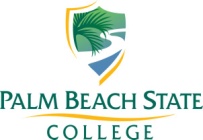 Date:      Brief Description of Proposed Change:      Review by Substantive Change Committee:   Approve – Description of actions needed for SACS Compliance        Not approved  Returned to submitter for additional explanation:       Date of Review:       Does your proposed change….YESNOTime Frame for Contacting SACS-COCPrior Approval Required by SACSInitiating coursework or programs at a more advanced level than currently approved12 monthsYesExpanding at current degree level (significant departure from current programs)16 monthsYesInitiating a branch campus (see definition of “branch campus” on p. 5 of this document)6 monthsYesInitiating joint degrees with another institution (see Commission policy “Collaborative Academic Arrangements: Policy and Procedures)6 monthsYesInitiating a certificate program… (typically for workforce development) …using existing approved courses …at a new off-campus site (previously approved program) …that is a significant departure from previously approved programs1NAApproval required prior to implementationApproval required prior to implementationNAYesYesInitiating off-campus sites (including Early College High School programs offered at the high school) … …Student can obtain 50 percent or more credits toward program …Student can obtain 25-49 percent of credit …Student can obtain 24 percent or less6 monthsPrior to implementationNAYesNoNAExpanding program offerings at previously approved off-campus sites …Adding programs that are significantly different from current programs …Adding programs that are NOT significantly different from current programsPrior to ImplementationNANoNAAltering significantly the educational mission of the institution26 monthsYesInitiating distance learning… …Offering 50 percent or more of a program (Once approved, institutions may add programs that are significant departures from the originally approved programs by submitting notification in advance)1 …Offering 25-49 percent …Offering 24 percent or less6 monthsPrior to implementationNAYesNoNAInitiating programs/courses offered through contractual agreement or consortiumPrior to implementationNoInitiating a merger/consolidation with another institution6 monthsYesRelocating a main or branch campus6 monthsYesRelocating an off-campus instructional sitePrior to implementationNoChanging governance, ownership, control, or legal status of an institution6 monthsYesChanging from clock hours to credit hours6 monthsYesAltering significantly the length of a program36 monthsYesInitiating degree completion programs6 monthsYesClosing an institution or program: (see Commission policy “Closing a Program or Institution”) …closing a program with internal teach-out protocol … closing a program with a teach-out agreement with another institution …closing an institutionPrior to implementation6 monthsPrior to implementationNoYesNo